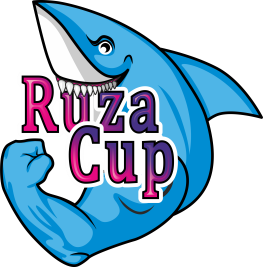 ИНФОРМАЦИОННОЕ ПИСЬМО     Соревнования по плаванию RUZA CUP «Руза заповедная» проводятся в соответствии с правилами вида спорта «плавание», утвержденными приказом Министерства спорта Российской Федерации от 17 августа 2018года № 728, с изменениями, внесенными приказом Минспорта России от 21 января 2019года №37.     Соревнования проводятся  15 и 16 октября 2022 года (14 октября – день приезда) во Дворце водных видов спорта «Руза» по адресу Московская область г. Руза ул. Северный микрорайон д.10.     Соревнования проводятся в следующих возрастных группах:     Победители  определяются по наименьшему времени, затраченному для прохождения дистанции, в каждой возрастной группе раздельно среди юношей и девушек. Победители и призеры награждаются отдельно в личных видах программы в каждой возрастной группе. На Соревнованиях каждый участник может стартовать неограниченное количество дистанций. Предварительные технические заявки для участия спортсменов  принимаются на официальном сайте соревнований ruzacup.ru начиная с 13  сентября 2022 г. и до достижения 600-ого участника, или не позднее, чем за 3 дня до начала соревнований. Организаторы соревнований оставляют за собой право допуска на соревнования участников более младшего возраста, но при условии выполнения норматива 1 юношеского спортивного разряда. Каждая подобная заявка будет рассмотрена индивидуально. Данные спортсмены примут участие в соревнованиях вне конкурса.Стартовые взносы в размере 800 руб. – на любой дистанции, принимаются только безналичным расчетом на счет организаторов соревнований. Оплата стартового взноса производится только на официальном сайте соревнований. Стоимость стартового взноса за дистанцию 1500 м вольным стилем – 2000 руб.     Стартовые взносы наличным расчетом не принимаются!     Заявочный протокол будет опубликован на сайте ruzacup.ru не позднее, чем за 3 дня до начала соревнований. После публикации, заявочный протокол изменениям не подлежит.     В случае неявки спортсменов на соревнования по какой-либо причине, стартовые взносы возвращаются, если заявление на возврат было подано до окончания регистрации на соревнования. Допускается замена участников соревнований, в счет ранее оплаченных стартовых взносов, но до момента публикации заявочного протокола. Также, допускается перенос денежных средств на участие в следующем этапе соревнований при условии подачи формы на возврат денежных средств установленного образца (опубликован на сайте ruzacup.ru) до окончания работы комиссии по допуску на соревнования, т.е. до 12 ч 30 мин 15 октября 2022 г. Форма заявления на перенос денежных средств размещена на официальном сайте соревнований ruzacup.ru.     Мандатная комиссия будет проходить с 8.30 до 12.30 15 октября 2022 г. в конференц-зале ДВВС «Руза».      Так же, участники соревнований могут пройти комиссию по допуску онлайн. Для этого необходимо прислать отсканированные копии документов на электронный адрес swim.in.ruza@yandex.ru. Отправить документы для прохождения комиссии можно не позднее 18.00 14 октября 2022 г. Пожалуйста, присылайте документы на ОДНОГО СПОРТСМЕНА В ОДНОМ ПИСЬМЕ. Или в одном письме на всю команду.      При подаче индивидуальной заявки на спортсмена, в качестве медицинского допуска на соревнования, будут приниматься справки из физкультурных диспансеров с отметкой о допуске к спортивным соревнованиям. Для этого представителю необходимо заранее подготовить оригинал и копию медицинской справки.      При подаче командной заявки на участие, в качестве медицинского допуска будут приниматься именные заявки, подписанные физкультурным диспансером. Так же напоминаем, что команды должны предоставить судью для работы на соревнованиях. Работа судьи будет оплачена в соответствии с квалификацией.      При необходимости, участники соревнований могут посетить тренировку в бассейне 14 октября на общих основаниях, оплатив билет в кассе ДВВС «Руза». С расписанием бассейна можно ознакомиться на сайте dvvs.ru.      Обратите внимание, что соревнования пройдут в 50-метровом бассейне.        Вторая разминка, после окончания заплывов на дистанции 1500 м вольным стилем начнется в 13 ч 10 мин. Старт первого заплыва на дистанции 50 метров вольным стилем в 13 ч 40 минут.     Заплывы на дистанциях 1500 м вольным стилем и 400 м вольным стилем будут объединены. Стартовый протокол заплывов на дистанции 1500 м вольным стилем опубликован отдельно.    Также, в связи с большим количеством заявок, после окончания заплывов на дистанции 100 метров брасс юноши будет объявлена дополнительная разминка продолжительностью 15 минут.       По вопросам внесения изменений в технические заявки обращаться к Главному судье соревнований – Беляевой Екатерине Владимировне +7 (903) 511-82-60     По любым иным организационным вопросам можно обращаться на электронную почту swim.in.ruza@yandex.ru.Мужчины  2005 г.р. и старше, женщины  2007 г.р. и старше.Юноши  16 лет ( 2006 г.р.), девушки 14 лет ( 2008 г.р.)Юноши 15 лет ( 2007 г.р.) , девушки  13 лет ( 2009 г.р.)Юноши 14 лет ( 2008 г.р.) , девушки  12 лет ( 2010 г.р.)Юноши 13 лет ( 2009 г.р.) , девушки  11 лет ( 2011 г.р.)Юноши 12 лет ( 2010 г.р.) , девушки  10 лет ( 2012 г.р.)Юноши 11 лет ( 2011 г.р.) , девушки  9 лет ( 2013 г.р.)Юноши 10 лет (2012 г.р.)